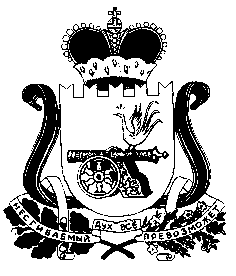 СОВЕТ ДЕПУТАТОВ  СТАБЕНСКОГО СЕЛЬСКОГО ПОСЕЛЕНИЯСМОЛЕНСКОГО РАЙОНА СМОЛЕНСКОЙ ОБЛАСТИРЕШЕНИЕ«22» июня  2020 года                                                                              № 10О внесении изменений в Решение Совета депутатов Стабенского сельского поселения Смоленского района Смоленской области от 28.12.2009 №58 «Об утверждении Регламента Совета депутатов Стабенского сельского поселения Смоленского района Смоленской области»В целях исполнения протеста Прокуратуры Смоленской области от 26.03.2020 №08-01-2020, Совет депутатов Стабенского сельского поселения Смоленского района Смоленской области РЕШИЛ:Внести в Регламент Совета депутатов Стабенского сельского поселения Смоленского района Смоленской области, утвержденный решением Совета депутатов Стабенского сельского поселения Смоленского района Смоленской области  от 28.12.2009 №58 «Об утверждении Регламента Совета депутатов Стабенского сельского поселения Смоленского района Смоленской области» (далее – Регламент) следующие изменения:1.1. в части 2 статьи 7 Регламента слова «проверки, депутатские обращения и запросы» исключить;1.2. в части 1 статьи 37 Регламента слова «- направление депутатских запросов и обращений» исключить;1.3. в статье 38 Регламента слова «- запросов (по мере необходимости) исключить;1.4. статью 43 Регламента «Депутатский запрос» признать утратившей силу.Настоящее решение подлежит опубликованию в газете «Сельская правда» и размещению на официальном сайте Администрации Стабенского сельского поселения Смоленского района Смоленской области.Контроль за исполнением настоящего решения оставляю за собой.Глава муниципального образованияСтабенского сельского поселенияСмоленского района Смоленской области		  	     Д.С. Чекрыжов